ZZ Celnicy PL –36/20							Pan Tadeusz Kościński								Minister Finansów RPSzanowny Panie Ministrze,Mając na uwadze brak rozwiązań w treści Specustawy ws. COVID-19 dla rodziców, których dzieci przekraczają wiek 8 lat, Zarząd Związku Zawodowego Celnicy PL zwraca się do Pana Ministra z prośbą o pochylenie się nad ww. problemem i podjęcie działań mających na celu wskazanie rozwiązań dla Dyrektorów IAS, które tej grupie pracowników/funkcjonariuszy pomoże chociaż w części zapewnić opiekę swoim dzieciom.W pełni rozumiemy zasadność wprowadzenia pakietu niezbędnych rozwiązań w ramach walki z rozprzestrzenianiem się epidemii koronawirusa. Spełniając swój obywatelski obowiązek wszyscy pragniemy przyłączyć się do ogłoszonej przez Pana Premiera akcji „zostań w domu” przez okres 14 dniu w celu zminimalizowania możliwości rozprzestrzeniania się koronawirusa. Niestety powyższa ustawa zapewnia opiekę tylko rodzicom dzieci do 8 roku życia przez okres 14 dni oraz związany z tym zasiłek opiekuńczy w związku z zamknięciem szkół i przedszkoli. W związku z powyższym zwracamy się z prośbą do Pana Ministra o  podjęcie działań umożliwiających zapewnienie opieki na ten czas, kiedy szkoły będą zamknięte, rodzicom dzieci w wieku do 14 lat zgodnie z treścią art. 188 Kodeksu pracy. Takim rozwiązaniem może być także skrócenie czasu pracy rodziców których dzieci są w wieku powyżej 8 lat, ewentualnie przekierowanie tych osób w ramach możliwości do pracy zdalnej w domu.Z pewnością zaproponowane rozwiązanie wpłynie pozytywnie na pracowników/funkcjonariuszy i pomoże w rozwiązaniu wyżej opisanego problemu. Kolejną bardzo niepokojącą sytuacją, o której informują Związek pracownicy i funkcjonariusze, są stosowane wobec nich polecenia wykonywania z domu pracy zdalnej, w ramach odbioru godzin nadliczbowych oraz wykorzystywania urlopów zaległych. W takim razie czy ma być to rozumiane jako czas wolny, czy praca zdalna- jedno drugie wyklucza! W tym miejscu należy dodatkowo wskazać że,  przepisy prawa regulują czasookres w jakim pracownik/funkcjonariusz powinien wykorzystać urlop zaległy (za rok 2019) tj, do 30 września 2020 roku. Tego typu praktyka ze strony Zarządu ZZ CELNICY PL jest nie do zaakceptowania w rozumieniu interpretacji określenia „praca zdalna”, ponieważ pracodawca nie ma prawa wysłać nas na przymusowy urlop z tytułu kwarantanny. Ten czas powinien być traktowany jak przestój w firmie, a co za tym idzie pracownikowi powinno przysługiwać wynagrodzenie wynikające z umowy. Skorzystanie z urlopu bezpłatnego czy wypoczynkowego (bieżącego lub zaległego) to rozwiązania na czas przymusowej kwarantanny, które może zaproponować jedynie pracownik/funkcjonariusz. Pracodawca nie ma prawa postawić pracownika w sytuacji, kiedy ten czas rozliczony będzie jako urlop wypoczynkowy. Pracodawca tego typu rozwiązanie może zasugerować, ale pracownik musi na to jasno wyrazić zgodę i musi być osiągnięte w drodze wzajemnych ustaleń między pracodawcą a pracownikiem, nie zaś w drodze nakazów czy samodzielnych decyzji pracodawcy.Ustawa o szczególnych rozwiązaniach związanych z zapobieganiem, przeciwdziałaniem i zwalczaniem koronowirusa COVID-19, nie wskazuje na czym polega „praca zdalna” i nie uszczegóławia zasad jej stosowania. Istnieje wiele możliwości pracy zdalnej (czy to w okresie kwarantanny czy też w ramach ograniczenia kontaktów). Dodatkowo, wyznaczone rotacyjnie osoby na dyżurach mogą wykonywać zadania, do których wykonania obecność w biurze jest niezbędna i współpracować z pracującymi zdalnie. Kontakt z biurem można zapewnić odpowiednio zabezpieczoną pocztą e-mail lub przez komunikatory. Pracownik/funkcjonariusz nie może być zmuszany do odbioru zaległego urlopu wypoczynkowego w terminie dla niego niekorzystnym i związanym z sytuacją kryzysową w kraju w związku z ogłoszonym przez Premiera Rządu stanu zagrożenia epidemiologicznego. To nie jest stan nadzwyczajny w rozumieniu Konstytucji.Analogiczna sytuacja dotyczy odbioru godzin nadliczbowych, wypracowanych przez pracowników/funkcjonariuszy. W związku z powyższym, Dyrektorzy wprowadzając w poszczególnych Izbach rozwiązania niezbędne dla zachowania  bezpieczeństwa zdrowia i życia pracowników/funkcjonariuszy nie mogą wprowadzać zasad niekorzystnie wpływających na ich interesy, na ich prawa i wolności.Ponad to napływają do nas informacje, iż w przypadku wymuszania przez kierownictwo wykorzystywania urlopów/nadgodzin, co wprost jest łamaniem prawa, pracownicy/funkcjonariusze będą korzystać ze zwolnień lekarskich.Kolejnym zatem negatywnym skutkiem prowadzenia wyżej opisanej polityki kadrowej może być sytuacja krytyczna prowadząca m.in. do zamknięcia urzędów, brak personelu do obsługi przejść granicznych w ruchu lądowym, morskim i lotniczym.W związku z powyższym wnosimy do Pana Ministra o rezygnację z zamiaru rozliczania urlopów zaległych i nadgodzin w ramach „pracy zdalnej”. Do wiadomości: 1.Pani Magdalena Rzeczkowska							Sekretarz Stanu w Ministerstwie FinansówSzef Krajowej Administracji Skarbowej2.Dyrektorzy Izb Administracji Skarbowej  Z poważaniem Przewodniczący  ZZ Celnicy PL  Sławomir SiwyZwiązek Zawodowy Celnicy PL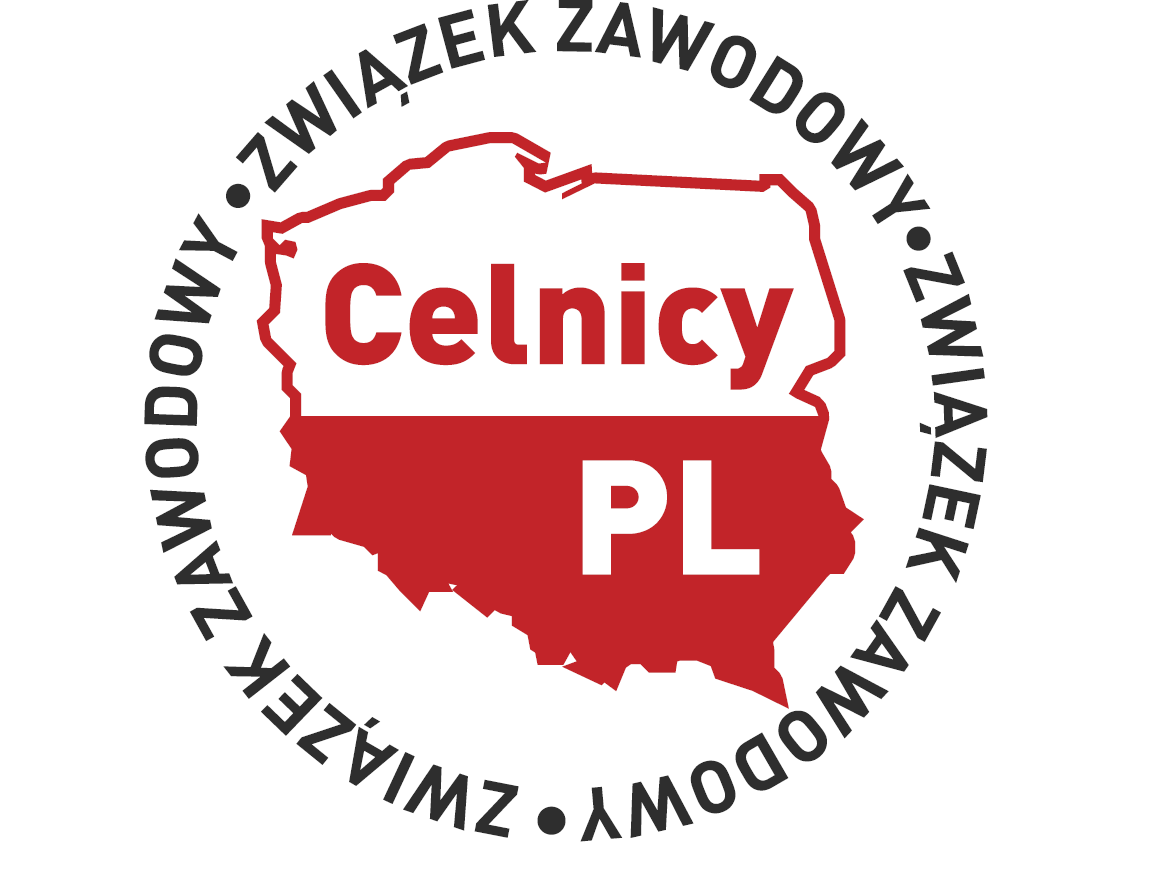 Nysa, dnia 19.03.2020r.